 江西逸飞智能科技有限公司无人机应用技术培训班        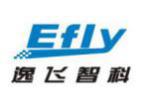 报  名  表                                       年   月   日姓     名性别照片（一寸）出生年月民族照片（一寸）政治面貌学历照片（一寸）身份证号照片（一寸）单     位照片（一寸）住     址联系方式电话：             邮箱：  电话：             邮箱：  电话：             邮箱：  电话：             邮箱：  报名内容1、考证考核培训： （1）ASFC遥控航空模型飞行员执照      □标准班            □短训班（2）AOPA无人机驾驶员合格证（民航局无人机驾驶员执照）□多旋翼视距内班    □多旋翼超视距班  □固定翼视距内班    □固定翼超视距班（3）警用航空驾驶证考证培训     □警用航空驾驶员班2、应用技术培训□航拍技术基础班    □航拍技术专业班  □航测技术基础班    □航测技术专业班    □植保技术班定制化行业专业技术培训□安防技术班      □巡检巡查技术班    □行政监督执法技术班□二次开发技术班  □遥感航测技术班  □其他（需求或内容）：_____________________________________—————————————————————————————。                           注：报名可同时多项勾选，定制化的其他专业培训需明确填写需求或内容。1、考证考核培训： （1）ASFC遥控航空模型飞行员执照      □标准班            □短训班（2）AOPA无人机驾驶员合格证（民航局无人机驾驶员执照）□多旋翼视距内班    □多旋翼超视距班  □固定翼视距内班    □固定翼超视距班（3）警用航空驾驶证考证培训     □警用航空驾驶员班2、应用技术培训□航拍技术基础班    □航拍技术专业班  □航测技术基础班    □航测技术专业班    □植保技术班定制化行业专业技术培训□安防技术班      □巡检巡查技术班    □行政监督执法技术班□二次开发技术班  □遥感航测技术班  □其他（需求或内容）：_____________________________________—————————————————————————————。                           注：报名可同时多项勾选，定制化的其他专业培训需明确填写需求或内容。1、考证考核培训： （1）ASFC遥控航空模型飞行员执照      □标准班            □短训班（2）AOPA无人机驾驶员合格证（民航局无人机驾驶员执照）□多旋翼视距内班    □多旋翼超视距班  □固定翼视距内班    □固定翼超视距班（3）警用航空驾驶证考证培训     □警用航空驾驶员班2、应用技术培训□航拍技术基础班    □航拍技术专业班  □航测技术基础班    □航测技术专业班    □植保技术班定制化行业专业技术培训□安防技术班      □巡检巡查技术班    □行政监督执法技术班□二次开发技术班  □遥感航测技术班  □其他（需求或内容）：_____________________________________—————————————————————————————。                           注：报名可同时多项勾选，定制化的其他专业培训需明确填写需求或内容。1、考证考核培训： （1）ASFC遥控航空模型飞行员执照      □标准班            □短训班（2）AOPA无人机驾驶员合格证（民航局无人机驾驶员执照）□多旋翼视距内班    □多旋翼超视距班  □固定翼视距内班    □固定翼超视距班（3）警用航空驾驶证考证培训     □警用航空驾驶员班2、应用技术培训□航拍技术基础班    □航拍技术专业班  □航测技术基础班    □航测技术专业班    □植保技术班定制化行业专业技术培训□安防技术班      □巡检巡查技术班    □行政监督执法技术班□二次开发技术班  □遥感航测技术班  □其他（需求或内容）：_____________________________________—————————————————————————————。                           注：报名可同时多项勾选，定制化的其他专业培训需明确填写需求或内容。飞行简历备注：备注：备注：备注：备注：